Общие положения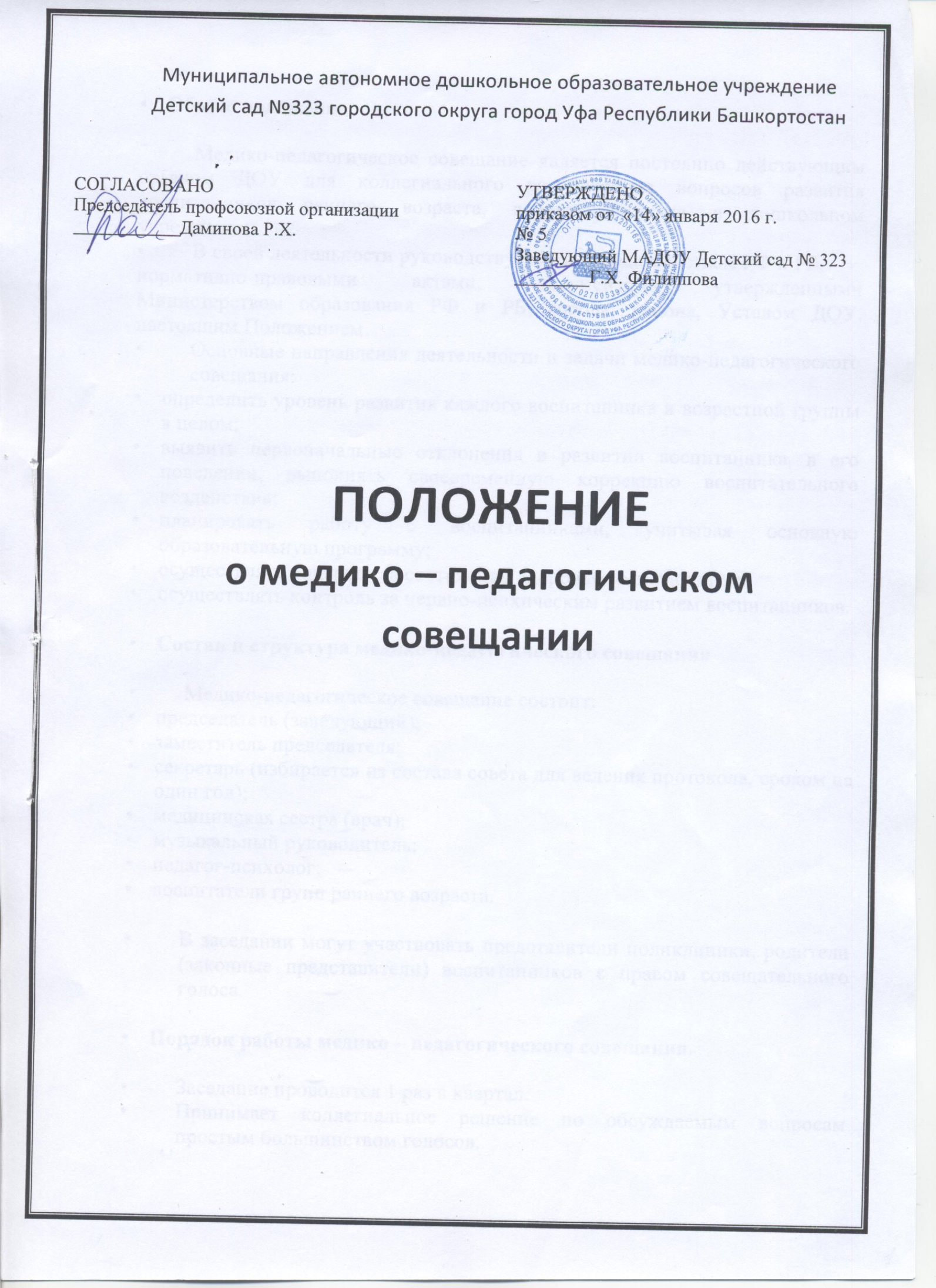 Медико-педагогическое совещание является постоянно действующим органом ДОУ для коллегиального рассмотрения вопросов развития воспитанников раннего возраста, воспитывающихся в дошкольном учреждении.В своей деятельности руководствуется законодательством РФ и РБ,нормативно-правовыми актами, документами утвержденными Министерством образования РФ и РБ, города, района, Уставом ДОУ, настоящим Положением.Основные направления деятельности и задачи медико-педагогического совещания:определить уровень развития каждого воспитанника и возрастной группы в целом;выявить первоначальные отклонения в развитии воспитанника, в его поведении, выполнять своевременную коррекцию воспитательного воздействия;планировать работу с воспитанниками, учитывая основную образовательную программу;осуществлять контроль за состоянием здоровья воспитанников;осуществлять контроль за нервно-психическим развитием воспитанников.Состав и структура медико-педагогического совещанияМедико-педагогическое совещание состоит:председатель (заведующий); заместитель председателя;секретарь (избирается из состава совета для ведения протокола, сроком на один год); медицинская сестра (врач);музыкальный руководитель; педагог-психолог;воспитатели групп раннего возраста. В заседании могут участвовать представители поликлиники, родители (законные представители) воспитанников с правом совещательного голоса.Порядок работы медико – педагогического совещания.Заседание проводится 1 раз в квартал.Принимает коллегиальное решение по обсуждаемым вопросам простым большинством голосов.Решения носят конкретный характер с указанием сроков, ответственных и исполнителей.Контроль за исполнением осуществляют заведующий (старший воспитатель).Каждый член медико-педагогического совещания обязан посещать все его заседания, активно участвовать, вносить актуальные и альтернативные предложения, выполнять своевременно и полностью принятые решения.Документация.Журнал протоколов пронумеровывается постранично, прошнуровывается, скрепляется подписью заведующего и печатью ДОУ.Протоколы  подписываются председателем и секретарем.Материалы  хранятся в методическом кабинете (кабинете заведующего), сроком 5 лет.Решения  доводятся до сотрудников ДОУ и вывешиваются на информационном стенде.